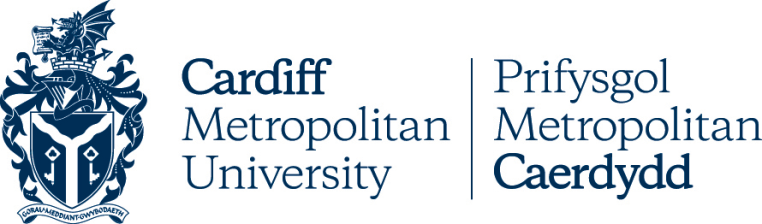 Datganiad Polisi Gweithio HyblygManylion AllweddolHyb PolisiI gael rhagor o wybodaeth am bolisïau:Gallwch fynd i dudalennau'r Ysgrifenyddiaeth ar InSite yn https://outlookuwicac.sharepoint.com/sites/Secretariat; Gallwch fynd i'r Hyb Polisi yn cardiffmet.ac.uk/about/policyhub; neuCysylltwch â policies@cardiffmet.ac.uk. Mae’r ddogfen hon hefyd ar gael yn Gymraeg / This document is also available in WelshCyflwyniadI gefnogi Strategaeth 2030 ac yn unol â'i gwerthoedd a'i hymddygiad a rennir, Brifysgol yn ymroddedig i gefnogi gweithwyr i sicrhau cydbwysedd priodol rhwng bywyd a gwaith drwy gynnig mynediad at ystod o opsiynau gweithio hyblyg.Gall gweithio hyblyg fod yn gytundeb parhaol neu dros dro rhwng gweithiwr a chyflogwr i newid y contract cyflogaeth; megis y lleoliad, oriau neu ddyddiau mae’n nhw’n gweithio er budd yr unigolyn a'r Brifysgol.Mae'r Brifysgol yn ymroddedig i hyrwyddo cydbwysedd iach rhwng gwaith a bywyd i bawb, ac mae'n cydnabod bod gweithwyr yn gwerthfawrogi hyblygrwydd yn fawr a bod gweithio hyblyg yn cynnig buddion i weithwyr a'r Brifysgol fel ei gilydd. DibenDiben y polisi yma yw sefydlu fframwaith gweithio hyblyg ar gyfer Prifysgol Metropolitan Caerdydd y gellir ei addasu ac ychwanegu ato mewn ffyrdd arloesol sy'n ychwanegu at y profiad dysgu ac addysgu, ac sy'n bodloni anghenion gweithwyr lle bynnag y bo'n bosib. BuddionCydnabyddir y gall gweithio hyblyg gael effaith gadarnhaol ar weithwyr a'r Brifysgol. O ran gweithwyr, mae’r buddion yn cynnwys: Cefnogi eu cydbwysedd rhwng bywyd a gwaith gweithwyr drwy eu galluogi i gael rhagor o amser i gyflawni ymrwymiadau personol a domestig. Gwella lles gweithwyr. Gwella morâl gweithwyr. Galluogi gweithwyr i reoli eu gweithgareddau iechyd a lles o gwmpas eu horiau gwaith. Galluogi gweithwyr i gael mwy o reolaeth dros eu bywydau gwaith. O ran y Brifysgol, mae’r buddion yn cynnwys: Cynyddu cynhyrchiant, ymatebolrwydd ac effeithlonrwydd.Gwella gwasanaeth i gwsmeriaid trwy ddarparu oriau gwasanaeth anhraddodiadol.Gwella mantais gystadleuol drwy hyrwyddo Prifysgol Metropolitan Caerdydd fel cyflogwr o ddewis. Hyrwyddo amrywiaeth trwy ddenu ystod ehangach o ymgeiswyr. EgwyddorionMae Prifysgol Metropolitan Caerdydd yn sefydliad amlochrog, amrywiol a chymhleth ac felly ni fyddai “un dull i bawb” o weithio hyblyg yn briodol, ac ni fyddai hynny chwaith yn caniatáu i’r Brifysgol fodloni ei gofynion gwasanaeth a gweithredol. Nid yw'n bosibl cymhwyso hyblygrwydd yn gyson ar draws y Brifysgol, a bydd anghysondebau y gellir wrth gymhwyso’r polisi. Bydd arferion gweithio hyblyg yn cael eu cymhwyso'n unol ag anghenion gwasanaeth a gweithredol swyddi unigol a thimau ehangach, Ysgolion a Gwasanaethau Proffesiynol.Mae gan weithwyr yr hawl statudol i ofyn am newid parhaol neu dros dro i'w patrwm gweithio. Mae newid dros dro hyd at uchafswm o 12 mis.4.3 Bydd ceisiadau gweithio hyblyg yn cael eu hadolygu'n brydlon ac ymateb iddynt      o fewn dau fis, mae hyn yn cynnwys amserlenni ar gyfer unrhyw broses apelio.4.4 Mae gan y Brifysgol yr hawl i wrthod Cais i Weithio’n Hyblyg os oes rhesymau      busnes dilys, fel y nodir mewn deddfwriaeth. Mae mwy o wybodaeth ar gael yma:Fframwaith y PolisiDyma brif elfennau polisi gweithio hyblyg Prifysgol Metropolitan Caerdydd:Gweithio Oriau Hyblyg - Mae amrywiaeth o opsiynau gweithio hyblyg megis pythefnos naw diwrnod, oriau blynyddol, cymysgedd o weithio yn y swyddfa a gweithio o bell, gostyngiad dros dro neu gynnydd mewn oriau gwaith, a all ddiwallu anghenion gwasanaeth lle mae cyfnodau prysur a thawel mewn llwythi gwaith, neu pan fo gweithiwr angen patrwm gwaith hyblyg i ymdopi â gofynion bywyd a gwaith, e.e. cyfrifoldebau gofalu. Gweithio o Bell - Bydd Prifysgol Metropolitan Caerdydd yn cefnogi gweithio o bell o'r cartref ac o leoliadau eraill fel dewis rhannol yn lle gweithio o'r swyddfa lle bo hynny'n briodol.  Gall trefniadau o'r fath leihau allyriadau carbon a gwella effeithlonrwydd. Gellir ystyried gweithio gartref hefyd fel addasiad rhesymol ar gyfer rhai gweithwyr. Gweithio Hybrid - o weithio o bell (gartref yw hyn yn aml) ac ar y campws. Ar y 1af Mawrth 2022, lansiodd y Brifysgol beilot o weithio hybrid yn dilyn llwyddiant gweithio o bell yn ystod pandemig COVID-19. Er bod gweithio hybrid yn dod o dan ymbarél gweithio hyblyg, ar hyn o bryd, mae’r Brifysgol yn gweithredu “profi a rhoi cynnig ar” weithio hybrid i benderfynu ar yr hyn sy’n gweithio orau ar gyfer y Brifysgol, ar gyfer timau, ac ar gyfer staff. O’r herwydd, bydd pob cais statudol am weithio hyblyg yn parhau, fodd bynnag, mae’r gallu i weithredu ar fodel hybrid yn barhaol yn dal i gael ei adolygu a bydd ar sail dros dro ar hyn o bryd.Rhannu Swydd  - Mae rhannu swydd yn gallu bod yn drefniant gweithio cynhyrchiol iawn ac mae'n cael ei hyrwyddo fel dull rhagweithiol o recriwtio i swyddi na ellir eu llenwi'n rhan-amser.  Mae angen gwneud yn glir i bawb sy'n rhan o drefniant rhannu swydd nad oes gan un partner statws "uwch" na'r llall, ac os bydd partner rhannu swydd yn gadael, yna dim ond os caiff partner arall ei recriwtio y gall y trefniant barhau.   Gweithio Rhan-amser – Mae Prifysgol Metropolitan Caerdydd yn cyflogi nifer fawr o weithwyr mewn amrywiaeth o swyddi rhan-amser, er enghraifft, yn ystod y tymor (rhan o wythnos neu wythnos lawn), yn rhan-amser am flwyddyn lawn (rhan o wythnos neu wythnos lawn).  Mae gan weithwyr rhan-amser yr hawl i'r un telerau ac amodau gwaith â gweithwyr llawn amser a gyflogir ym Mhrifysgol Metropolitan Caerdydd.  Seibiant Gyrfa - Gall seibiant gyrfa gynnig cyfnod sylweddol o absenoldeb di-dâl i weithiwr tra bydd hyd eu gwasanaeth yn parhau. Disgwylir y bydd y cyfle yma o fudd i Brifysgol Metropolitan Caerdydd yn ogystal â'r gweithiwr.  Yn amodol ar y ffaith bod yr effaith ar Brifysgol Metropolitan Caerdydd yn niwtral o ran cost, a bod gweithiwr arall â phrofiad addas ar gael yn lle, yna gellir cytuno ar seibiant gyrfa am hyd at flwyddyn.  Gall y gweithiwr ddisgwyl dychwelyd i swydd o statws tebyg yn y sefydliad; mae'n bosib nad yr un swydd fydd hon. Gweithio Oriau Hyblyg - Gall Amser Hyblyg helpu gweithwyr i gyfuno eu cyfrifoldebau gwaith a’u cyfrifoldebau personol a gall helpu i reoli llif gwaith yn fwy effeithlon. Drwy amrywio amseroedd gwaith, gall gweithwyr gyfrannu at leihau tagfeydd traffig yn ystod oriau brig a lleihau'r angen am oramser neu TOIL. Amser Lles Dewisol - Dair gwaith yr wythnos, mae cyfle i staff gymryd 15 munud allan o'u hamser gweithio ar gyfer gweithgareddau lles. O dan yr amgylchiadau yma, mae'r egwyddorion canlynol yn berthnasol: Budd yw amser lles dewisol ac nid yw'n hawl gytundebol.Nid lleihad mewn oriau gwaith yw hyn a rhaid i weithwyr sicrhau eu bod yn gweithio'r amser hwnnw'n ôl ac yn cyflawni eu horiau cytundebol.Rhaid i weithwyr ofyn am ganiatâd ymlaen llaw gan reolwyr cyn cymryd amser lles dewisol.Mae'r Brifysgol yn cefnogi gweithwyr yn llawn i gymryd rhan mewn gweithgareddau sy'n cefnogi eu hiechyd a'u lles corfforol a meddyliol yn ystod amser cinio a chyn ac ar ôl y diwrnod gwaith.  Er nad yw bod yn hwyr yn gyson yn dderbyniol, disgwylir i reolwyr ganiatáu swm rhesymol o ddisgresiwn a hyblygrwydd o dan yr amgylchiadau hyn. Hawl Statudol i Ofyn am Weithio Hyblyg – Cymhwysedd a GweithdrefnPe bai gweithwyr yn dymuno gwneud cais ffurfiol i weithio'n hyblyg, dylent wneud hynny yn unol â Chanllawiau'r Brifysgol sydd i'w gweld ar dudalen Insite Gwasanaethau Pobl.Dylai rheolwyr llinell gysylltu â Gwasanaethau Pobl cyn cymeradwyo'r cais os oes angen cyngor neu arweiniad Gall gweithwyr wneud dau gais i weithio’n hyblyg mewn unrhyw gyfnod o 12 misMae gan weithwyr yr hawl i ofyn i weithio’n hyblyg o ddiwrnod cyntaf eu cyflogaeth.Mae gan y Brifysgol yr hawl i wrthod Cais i Weithio’n Hyblyg.         Os bydd y Brifysgol yn gwrthod cais i weithio’n hyblyg rhaid iddo fod am o leiaf un o'r rhesymau busnes canlynol fel y nodir yn y ddeddfwriaeth:6.4.1 Baich costau ychwanegol6.4.2 Anallu i ad-drefnu gwaith ymhlith y staff presennol6.4.3 Anallu i recriwtio staff ychwanegol6.4.4 Effaith andwyol ar ansawdd6.4.5 Effaith andwyol ar berfformiad6.4.6 Effaith andwyol ar y gallu i gwrdd â’r galw gan gwsmeriaid6.4.7 Dim digon o waith am y cyfnodau y mae'r gweithiwr yn bwriadu gweithio6.4.8 Newid strwythurol arfaethedig i'ch busnesApelio yn erbyn y penderfyniad7.1 Dylai gweithiwr sy’n dymuno apelio yn erbyn penderfyniad Prifysgol Metropolitan Caerdydd i wrthod eu cais gyflwyno ei apêl yn ysgrifenedig i Gyfarwyddwr Gwasanaethau Pobl. Dylid cyflwyno’r apêl o fewn 7 diwrnod o dderbyn penderfyniad Prifysgol Metropolitan Caerdydd.7.2 Rhaid datgan sail yr apêl a dylid dyddio'r apêl.7.3 Bydd Prifysgol Metropolitan Caerdydd yn trefnu cyfarfod apêl fel arfer o fewn 14 diwrnod ar ôl derbyn hysbysiad bod y gweithiwr yn dymuno apelio. Bydd y gweithiwr yn cael 5 diwrnod o rybudd o'r cyfarfod a chynhelir y cyfarfod gan reolwr sydd ar lefel yn uwch (oni bai nad yw'n rhesymol ymarferol gwneud hynny) na'r rheolwr a fu’n ystyried y cais yn flaenorol.7.4 Mae gan y gweithiwr hawl i ddod â chydweithiwr neu Gynrychiolydd Undeb Llafur gyda nhw i'r cyfarfod apêl.7.5 Bydd Prifysgol Metropolitan Caerdydd yn hysbysu’r gweithiwr o ganlyniad yr apêl yn ysgrifenedig fel arfer o fewn 14 diwrnod ar ôl dyddiad y cyfarfod.Os caiff yr apêl ei chadarnhau bydd y penderfyniad ysgrifenedig yn:cynnwys disgrifiad o'r patrwm gweithio newyddnodi o ba ddyddiad y daw'r patrwm gweithio newydd i rymOs caiff yr apêl ei gwrthod, bydd y penderfyniad ysgrifenedig yn:Nodi’r rhesymau busnes dros y penderfyniad (bydd y rhain yn briodol i seiliau’r gweithiwr ei hun dros apelio). Rhaid i’r rhesymau busnes berthyn i o leiaf un o’r categorïau canlynol:Baich costau ychwanegolEffaith andwyol ar y gallu i fodloni’r galw gan gwsmeriaidAnallu i ad-drefnu gwaith ymhlith staff presennolAnallu i recriwtio staff ychwanegolEffaith andwyol ar ansawddEffaith andwyol ar berfformiad7.7.1.7 Gwaith annigonol yn ystod y cyfnodau y mae'r gweithiwr yn bwriadu gweithioNewidiadau strwythurol arfaethedig.7.7.2 rhoi esboniad pam fod y rhesymau dros wrthod yn berthnasol o dan yr amgylchiadau.7.8 Hysbysiad ysgrifenedig o ganlyniad yr apêl yw penderfyniad terfynol Prifysgol Metropolitan Caerdydd. Nid oes hawl i godi achwyniad ar wahân mewn perthynas â chais o'r natur hon.Diwygio'r Datganiad PolisiBydd yr Adran Gwasanaethau Pobl yn cynghori, yn cefnogi ac yn monitro gweithrediad y polisi a'r weithdrefn hon yn rhagweithiol.Er mwyn sicrhau ei fod yn berthnasol ac effeithiol, bydd y polisi hwn yn cael ei adolygu'n rheolaidd neu lle mae newid yng ngofynion, deddfwriaeth cyflogaeth neu gyfraith achosion y Brifysgol.TEITL POLISIDatganiad Polisi Gweithio Hyblyg DYDDIAD CYMERADWYOHydref 2019CORFF CYMERADWYOBwrdd AcademaiddFERSIWN3.1DYDDIAD YR ADOLYGU BLAENOROLHydref 2019DYDDIAD YR ADOLYGIAD NESAFIonawr 2025CANLYNIAD ASESIAD EFFAITH CYDRADDOLDEBDim newid mawrPOLISÏAU / GWEITHDREFNAU / CANLLAWIAU CYSYLLTIEDIGCanllawiau Gweithio Hyblyg i ReolwyrCanllawiau Gweithio Hyblyg i WeithwyrCynllun Seibiant GyrfaPolisi Gweithio Hybrid Dros Dro DYDDIAD GWEITHREDU10 Ionawr 2024PERCHENNOG Y POLISI (TEITL SWYDD)Cyfarwyddwr Gwasanaethau PoblUNED / GWASANAETHGwasanaethau PoblE-BOST CYSWLLThumanresources@cardiffmet.ac.uk